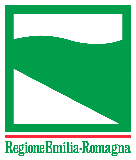 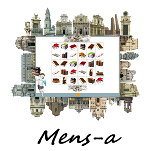 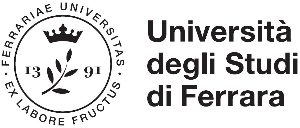 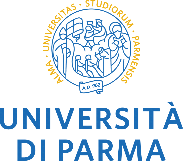 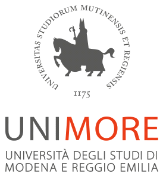 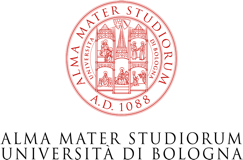 MENS-A 2023Tema: ESSENZIALEOggi si è impoverita sempre più la capacità di trovare orientamento nel mondo. Tutto ciò genera disagio, smarrimento, isolamento, indifferenza, violenza che ci approssima alla distruzione della vicina guerra in Ucraina. Di contro lo stare in cerca dell’Essenziale è fonte di un sentire positivo come dice Platone, la mente si allieta nell'attenzione sulle cose considerevoli da pensare, senza rimanere impantanata nelle cose di poco conto.Essenziale è quel pensiero che NON evita gli arrischi scomodi di un certo domandare. È una pratica del togliere, ciò che appesantisce il pensare per renderlo così capace di concentrarsi sulle cose considerevoli da investigare, su ciò che è irrinunciabile da pensare che si traduce poi in responsabilità nell'agire bene nelle questioni essenziali: la giustizia, la buona politica, l'onestà, l'ascolto condiviso, il saper trattare, elaborare il miglior argomento, il rispetto per gli altri e per la Terra. BOLOGNA15 Settembre, ore 20:30 Oratorio San Filippo Neri, via Manzoni 5Breve intervento di Art Motion (isArt Liceo Artistico Arcangeli, Bologna)
Saluto: BEATRICE BALSAMO (Direttore MENS-A)L’Essenziale tra parola, Arte, musica: LUCA ILLETTERATI (Filosofo, specialista di Estetica, scrittore)MARCO DALPANE (Pianista e compositore)16 Settembre, ore 17:10 MAMbo – Museo d’Arte Moderna di Bologna, via Don Minzoni 14Pensiero essenziale. Dal “Pensiero Alato”: ADRIANO ARDOVINO (Docente di Filosofia Teoretica - Unich),L’Essenziale nell’arte: SONIA CAVICCHIOLI (Storica dell'Arte - Unibo).L’Essenzialità nella creatività: MARIA GRAZIA DIANA (Preside Liceo Artistico Arcangeli BO),Introduce e modera: LORENZO BALBI (Direttore Artistico MAMbo)PARMA21 Settembre, ore 17:10 Palazzo del Governatore, piazza G. Garibaldi 19Filosofia del Mondo Nuovo: MAURIZIO FERRARIS (Docente di Filosofia Teoretica - Unito)Ecologia Umanistica: GIANLUCA CUOZZO (Docente di Filosofia Ecologica - Unito) Soggetti e Relazioni Ecologiche: MARCO DERIU (Doc. di Sociologia comunicazione politica e ambientale - Unipr)Introduce e modera: FAUSTINO FABBIANELLI (Filosofo - Unipr) e MIRIAM GARDONI o altri (CNA)
Saluto di DIEGO SAGLIA (Direttore Dip. Scienze Umanistiche - Unipr)RAVENNA23 Settembre, ore 17:10 Biblioteca Classense, Sala Muratori, via A. Baccarini 5Parola Essenziale: NICOLÒ MALDINA (Doc. di Lett. Italiana, Dipartimento Beni Culturali-Ra)Il Migliore argomento: LOREDANA CHINES (Doc. Lett. Italiana - Unibo), Rinascimento: ANDREA SEVERI (Doc. di Lett. Del Rinascimento - Unibo) Introduce e modera: LUIGI CANETTI (Direttore Dipartimento Beni Culturali Unibo Ravenna)REGGIO EMILIA
28 settembre, ore 17:10 Aula Magna UNIMORE, viale Allegri 9
Introduzione: Linguaggio essenziale e metafora viva: ANNA MARIA CONTINI (Direttrice Dip. Scienze Umane - UNIMORE)
L’Arte del racconto: ERMANNO CAVAZZONI (Scrittore)
Coordina: NICOLA BARBIERI (Doc. Storia della Pedagogia - UNIMORE)VIGNOLA	30 settembre, ore 17:10 Sala Contrari-Rocca di VignolaIngegni Creativi e Nuova Economia: MASSIMO BALDINI (Docente di Politica Economica, Dipartimento di Economia “Marco Biagi" - UNIMORE) a seguire:VALENTINA PARENTI (Alce Nero), ANTONIO MEDICI (Azienda Medici), Azienda di VignolaIntroduce e modera: EMILIA MURATORI (Sindaca di Vignola)FERRARA5 Ottobre, ore 17:10 Biblioteca Ariostea, via delle Scienze, 17Sulla Pace: UMBERTO CURI (Filosofo)Educazione Dialogica alla Pace: CLAUDIO BARALDI (Sociologia dei processi culturali - UNIMORE)
Cosmopolitismo e pace: ANTONINO FALDUTO (Doc. Filosofia Moral - UnifeIntroduce: PAOLO TANGANELLI (Dir. Dip. Scienze Umane - Unife)Modera: ALESSANDRO BALBONI (Assessore Rapporti Università Unife) o MARCO GULINELLI (Assessore Cultura)COPPARO7 ottobre, ore 17:10 – Galleria Civica Alda Costa, Via Roma 36Del dialogo: ROBERTO CELADA BALLANTI (Docente di Filosofia del Dialogo - UNIGE)Sul Teatro: DOMENICO GIUSEPPE LIPANI (Docente di Storia del Teatro - Unife)Parola autentica partendo dal teatro: CHIARA ELEFANTE (Docente di traduzione - Unibo)Introduce e modera: PAOLA PERUFFO (Ass. Cultura Copparo)MODENA12 Ottobre, ore 17:10, Dipartimento di Giurisprudenza, Via S. Geminiano, 3Giustizia: Il nostro Bene Comune: GIANFRANCESCO ZANETTI (Doc. Filosofia Giuridica - UNIMORE)PETER GOMEZ (Giornalista, Saggista. Direttore del Fatto Quotidiano online): Giustizia e potere politico.Introducono e moderano: CARMELO ELIO TAVILLA (Direttore del Dipartimento di Giurisprudenza - UNIMORE) e ANDREA BORTOLOMASI (Ass. Cultura Modena)13 Ottobre, ore 17:30 o 20:00, Dipartimento di Giurisprudenza, Via S. Geminiano, 3Etica quotidiana: SALVATORE NATOLI (Filosofo)
Vita quotidiana: il risvolto dell'essenziale: ENRICA LISCIANI PETRINI (Filosofa)
Introduce e modera: CARMELO ELIO TAVILLA (Direttore del Dipartimento di Giurisprudenza - UNIMORE)CARPI                                                                                                             14 Ottobre, ore 17:10, Sala delle Vedute – Palazzo dei Pio, Piazza dei Martiri, 68Libertà, eguaglianza, fraternità: ideali “universali”, tra storia e prospettive future: CARMELO ELIO TAVILLA (Direttore del Dipartimento di Giurisprudenza – UNIMORE)Violenza della II Guerra Mondiale e il “miracolo” della ricostruzione: LORENZO BERTUCELLI (Docente di Storia Contemporanea - UNIMORE)Cultura europea e armonia nella complessità:GIUSEPPE BIONDI (Prof. Emerito di Letteratura Latina - Unipr)Introduce e modera: DAVIDE DALLE AVE (Ass. Cultura Carpi)Gli INCONTRI sono APERTI al pubblico e GRATUITI Tutte le informazioni saranno disponibili sul sito www.mens-a.it Per info: Direttore Scientifico MENS-A: Balsamo Beatrice: balsamobeatrice@gmail.com;cell. 3395991149Ufficio Stampa: Piero Pacoda: pieropacoda@gmail.com; cell.3356124639LE DATE di MENS-A 202315/16 settembre- BOLOGNA21 settembre- PARMA23 settembre- RAVENNA28 settembre- REGGIO EMILIA30 settembre - VIGNOLA05 ottobre- FERRARA
07 ottobre- COPPARO12/13 ottobre- MODENA14 ottobre – CARPIQuest’anno si sono aggiunte le città di COPPARO e CARPI